АДМИНИСТРАЦИЯ НИКОЛАЕВСКОГО СЕЛЬСОВЕТА САРАКТАШСКОГО РАЙОНА ОРЕНБУРГСКОЙ ОБЛАСТИ______________П О С Т А Н О В Л Е Н И Е_______________ 15.03.2023 года                      с. Николаевка	                                             № 13-пО противопаводковых мероприятиях в 2023 году           В целях предупреждения чрезвычайных ситуаций, обусловленных весенним паводком в 2020 году, в соответствии с Федеральными законами от 21.12.1994 № 68-ФЗ «О защите населения и территорий от чрезвычайных ситуаций природного и техногенного характера», от 06.10.2003 № 131-ФЗ «Об общих принципах организации местного самоуправления в Российской Федерации», руководствуясь Уставом  муниципального образования Николаевский сельсоветУтвердить План проведения противопаводковых мероприятий на территории  Николаевского сельсовета в 2023 году согласно приложению № 1 к настоящему постановлению.  Образовать комиссию по пропуску весеннего паводка 2023 года и утвердить в составе согласно приложению № 2 к настоящему постановлениюРекомендовать руководителям организаций независимо от организационно-правовых форм:3.1. Организовать выполнение мероприятий согласно Плану проведения противопаводковых мероприятий на территории МО Николаевский сельсовет в 2023 году.  3.2. Организовать проведение наблюдений за развитием ледовой обстановки, возможными местами образования заторов льда, повышением уровней воды на водных объектах и состоянием гидротехнических сооружений в период прохождения весеннего паводка. 3.3. Обеспечить соблюдение режима осуществления хозяйственной и иной деятельности в период прохождения весеннего паводка.     4. Постановление вступает в силу после его обнародования и подлежит размещению на официальном сайте муниципального образования Николаевский сельсовет в сети «Интернет». 5. Контроль за исполнением настоящего постановления оставляю за собойГлава  муниципального образованияНиколаевский сельсовет:                                                           Т.В. Калмыкова                                              Разослано: членам комиссии, прокурору, СПК «Рассвет», медицинским учреждениям, участковому уполномоченному.Приложение к постановлению администрации муниципального образования  Николаевский  сельсоветСаракташского района  Оренбургской областиот 01.03.2021 г.   №13-пПлан проведения противопаводковых мероприятий на территории  муниципального образования  Николаевского сельсовета Саракташского района Оренбургской области    2023 годПриложение к постановлению администрации муниципального образования  Николаевский  сельсоветСаракташского района  Оренбургской областиот 01.03.2021 г.   №13-пС О С Т А Вкомиссии по пропуску весеннего паводка 2023 года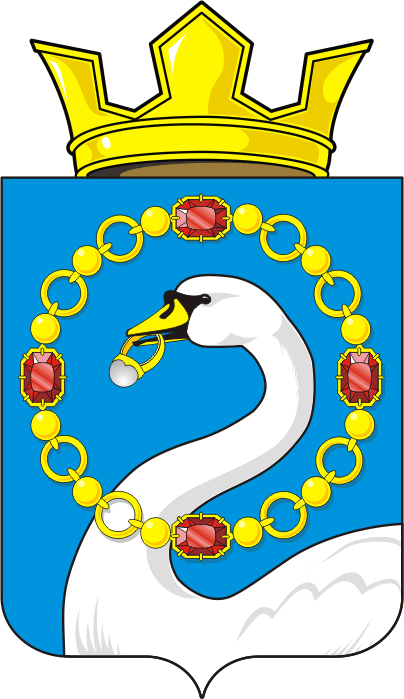 п/пНаименование мероприятийСрок исполненияОтветственные1.Координацию работ по проведению и ликвидации последствий в период половодья и паводка возложить на комиссию  по пропуску весеннего паводка 2023 годаПостоянно на время проведения и ликвидации последствий половодья и паводкаПредседатель комиссии, глава  муниципального образования Николаевского сельсовета Т.В. Калмыкова2.Провести собрание граждан с.Кабанкино и с. Биктимирово с повесткой дня: «О мероприятиях по безаварийному проведению половодья и паводка 2023 года».апрель 2023 годаГлава администрации, председатели ТОС3.На основании имеющихся прогнозов выявить зоны возможного подтопления (затопления) и повышения уровня паводковых вод с целью своевременного осуществления работ по защите села и хозяйственных объектов.Постоянно на время половодья, паводка.Глава администрации, старосты сел, члены противопаводковой комиссии4.В целях предотвращения подтопления (затопления) с. Кабанкино и с. Биктимирово обследовать действующие защитные сооружения, принять меры по укреплению оградительных дамб, дренажных сооруженийдо 01.04.2023 годаПротивопаводковая комиссия, старосты сел.5.Организовать создание аварийного запаса, продуктов, воды, материалов на случай возникновения подтопления (затопления)до 01.04. 2023 года(ЧП по согласованию), Глава администрации6.Организовать во время паводка круглосуточное дежурство в селах, подвергающихся опасности подтопления (затопления).Постоянно на время подтопления (затопления).Глава администрации, старосты сел, члены комиссии7.Организовать подворный обход домов и территорий, расположенных в зоне возможного подтопления (затопления), уточнить количество проживающих граждан (в т. ч. больных инвалидов, престарелых и детей), подлежащих эвакуации на случай возникновения ЧС.до 25.03.2023 годаЧлены ТОС, депутаты сельсовета (по согласованию), медработник8.Уделить особое внимание обеспечению безопасности и информации населения о мероприятиях, проводимых органами местного самоуправления по защите территории и населения от воздействия половодья, подготовке населения к возможной эвакуации, организации медицинской помощи, доведения до сведения населения маршрутов и мест эвакуации, порядка действия по сигналам оповещения, а в случае внезапного подъема воды порядка и места эвакуации больных людей и малолетних детей, доведения до населения примерного перечня документов, имущества, медикаментов, теплых вещей, продуктов, которые необходимо иметь при себе на случай эвакуации.Во время весеннего половодья, паводка.Противопаводковая комиссия, члены ТОС, депутаты сельсовета (по согласованию)9.Организовать распространение среди населения, организаций и предприятий сельсовета листовок по действиям в условиях подтопления (затопления), а также размещение информации в местах массового нахождения граждан ( школа, ДК. библиотека, ФАПы, магазины и др.) о действиях населения в чрезвычайных ситуациях.до 25.03.2023 года.Противопаводковая комиссия, члены ТОС, депутаты сельсовета (по согласованию)Калмыкова Т.В.-председатель комиссии – глава муниципального образования  Николаевский сельсоветСагитов       Равиль Асгатович    -заместитель председателя комиссии – председатель СПК «Рассвет» (по согласованию)Султангузина Зарина Альбертовна-секретарь комиссии – заместитель главы администрацииЧлены комиссии:МатвеевВасилий Михайлович-Председатель ДНДАбдулгазизов Рустам Сайфуллович-участковый уполномоченный Межмуниципального отдела МВД РФ «Саракташский»  ( по согласованию)Едыханов Рауф Ринатович-Староста с. КабанкиноИдиятуллин Шавкат Мидхатович-староста села Биктимирово 